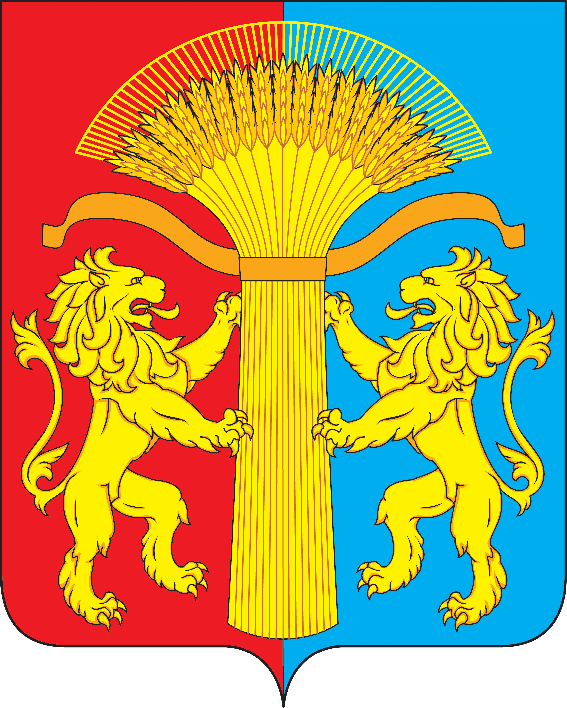 АДМИНИСТРАЦИЯ АНЦИРСКОГО СЕЛЬСОВЕТАКАНСКОГО РАЙОНАКРАСНОЯРСКОГО КРАЯПОСТАНОВЛЕНИЕ                                           Об исполнении бюджета Анцирского сельсовета Канского района Красноярского края за 9 месяцев 2022 годаВ соответствии с Федеральным Законом от 06.10.2003 № 131-ФЗ «Об общих принципах организации местного самоуправления в Российской Федерации», с частью 5 статьи 264.2 Федерального Закона от 31.07.1998 № 145-ФЗ «Бюджетный кодекс Российской Федерации», руководствуясь «Положением о бюджетном устройстве и бюджетном процессе Анцирского сельсовета Канского района Красноярского края», утвержденным решением Анцирского сельского Совета  депутатов от 31.10.2013 № 37-180, и статьей 30 Устава Анцирского сельсовета Канского района Красноярского краяПОСТАНОВЛЯЕТ:Утвердить отчет об исполнении бюджета Анцирского сельсовета Канского района Красноярского края за 9 месяцев 2022 года согласно приложению.Контроль за исполнением настоящего постановления оставляю за собой.Настоящее постановление вступает в силу в день, следующий за днем его официального опубликования в печатном издании «Депутатский вестник Анциря», и подлежит размещению на официальном сайте Анцирского сельсовета http://antsir.ru.Глава Анцирского сельсовета                                                      А.Н. ЛавренковДоходыРасходы бюджетаИсточники финансирования дефицита бюджетадатас. Анцирь№ 00 – пПриложениек постановлению администрации Анцирского сельсовета Канского районаКрасноярского края от __.__.2022 г. № 00 – п ОТЧЕТ ОБ ИСПОЛНЕНИИ БЮДЖЕТА АНЦИРСКОГО СЕЛЬСОВЕТА КАНСКОГО РАЙОНА КРАСНОЯРСКОГО КРАЯза 9 месяцев 2022 годаНаименование показателяКод строкиКод дохода по бюджетной классификацииУтвержденные бюджетные назначенияИсполнено за 9 месяцев 2022 годаНеисполненные назначения123456123456Доходы бюджета - всего, в том числе:010Х  14 369 929,20  12 296 880,65  2 073 048,55НАЛОГОВЫЕ И НЕНАЛОГОВЫЕ ДОХОДЫ010000 1 00 00000 00 0000 000  3 839 057,28  2 041 655,82  1 797 401,46НАЛОГИ НА ПРИБЫЛЬ, ДОХОДЫ010000 1 01 00000 00 0000 000   670 257,00   513 309,04   156 947,96Налог на доходы физических лиц010000 1 01 02000 01 0000 110   670 257,00   513 309,04   156 947,96Налог на доходы физических лиц с доходов, источником которых является налоговый агент, за исключением доходов, в отношении которых исчисление и уплата налога осуществляются в соответствии со статьями 227, 227.1 и 228 Налогового кодекса Российской Федерации010000 1 01 02010 01 0000 110   669 057,00   511 417,38   157 639,62Налог на доходы физических лиц с доходов, полученных от осуществления деятельности физическими лицами, зарегистрированными в качестве индивидуальных предпринимателей, нотариусов, занимающихся частной практикой, адвокатов, учредивших адвокатские кабинеты, и других лиц, занимающихся частной практикой в соответствии со статьей 227 Налогового кодекса Российской Федерации010000 1 01 02020 01 0000 110--    7,62-Налог на доходы физических лиц с доходов,  полученных физическими лицами в соответствии со статьей 228 Налогового Кодекса Российской Федерации010000 1 01 02030 01 0000 110   1 200,00   1 899,28-НАЛОГИ НА ТОВАРЫ (РАБОТЫ, УСЛУГИ), РЕАЛИЗУЕМЫЕ НА ТЕРРИТОРИИ РОССИЙСКОЙ ФЕДЕРАЦИИ010000 1 03 00000 00 0000 000   553 100,00   475 768,10   77 331,90Акцизы по подакцизным товарам (продукции), производимым на территории Российской Федерации010000 1 03 02000 01 0000 110   553 100,00   475 768,10   77 331,90Доходы от уплаты акцизов на дизельное топливо, подлежащие распределению между бюджетами субъектов Российской Федерации и местными бюджетами с учетом установленных дифференцированных нормативов отчислений в местные бюджеты010000 1 03 02230 01 0000 110   250 000,00   232 627,26   17 372,74Доходы от уплаты акцизов на дизельное топливо, подлежащие распределению между бюджетами субъектов Российской Федерации и местными бюджетами с учетом установленных дифференцированных нормативов отчислений в местные бюджеты (по нормативам, установленным федеральным законом о федеральном бюджете в целях формирования дорожных фондов субъектов Российской Федерации)010000 1 03 02231 01 0000 110   250 000,00   232 627,26   17 372,74Доходы от уплаты акцизов на моторные масла для дизельных и (или) карбюраторных (инжекторных) двигателей, подлежащие распределению между бюджетами субъектов Российской Федерации и местными бюджетами с учетом установленных дифференцированных нормативов отчислений в местные бюджеты010000 1 03 02240 01 0000 110   1 400,00   1 315,99    84,01Доходы от уплаты акцизов на моторные масла для дизельных и (или) карбюраторных (инжекторных) двигателей, подлежащие распределению между бюджетами субъектов Российской Федерации и местными бюджетами с учетом установленных дифференцированных нормативов отчислений в местные бюджеты (по нормативам, установленным федеральным законом о федеральном бюджете в целях формирования дорожных фондов субъектов Российской Федерации)010000 1 03 02241 01 0000 110   1 400,00   1 315,99    84,01Доходы от уплаты акцизов на автомобильный бензин, подлежащие распределению между бюджетами субъектов Российской Федерации и местными бюджетами с учетом установленных дифференцированных нормативов отчислений в местные бюджеты010000 1 03 02250 01 0000 110   333 100,00   267 793,15   65 306,85Доходы от уплаты акцизов на автомобильный бензин, подлежащие распределению между бюджетами субъектов Российской Федерации и местными бюджетами с учетом установленных дифференцированных нормативов отчислений в местные бюджеты (по нормативам, установленным федеральным законом о федеральном бюджете в целях формирования дорожных фондов субъектов Российской Федерации)010000 1 03 02251 01 0000 110   333 100,00   267 793,15   65 306,85Доходы от уплаты акцизов на прямогонный бензин, подлежащие распределению между бюджетами субъектов Российской Федерации и местными бюджетами с учетом установленных дифференцированных нормативов отчислений в местные бюджеты010000 1 03 02260 01 0000 110-   31 400,00-   25 968,30-Доходы от уплаты акцизов на прямогонный бензин, подлежащие распределению между бюджетами субъектов Российской Федерации и местными бюджетами с учетом установленных дифференцированных нормативов отчислений в местные бюджеты (по нормативам, установленным федеральным законом о федеральном бюджете в целях формирования дорожных фондов субъектов Российской Федерации)010000 1 03 02261 01 0000 110-   31 400,00-   25 968,30-НАЛОГИ НА ИМУЩЕСТВО010000 1 06 00000 00 0000 000  2 468 500,00   945 144,41  1 523 355,59Налог на имущество физических лиц010000 1 06 01000 00 0000 110   221 000,00   219 679,10   1 320,90Налог на имущество физических лиц, взимаемый по ставкам, применяемым к объектам налогообложения, расположенным в границах сельских поселений010000 1 06 01030 10 0000 110   221 000,00   219 679,10   1 320,90Земельный налог010000 1 06 06000 00 0000 110  2 247 500,00   725 465,31  1 522 034,69Земельный налог с организаций 010000 1 06 06030 00 0000 110  1 111 000,00   481 120,71   629 879,29Земельный налог с организаций, обладающих земельным участком, расположенным в границах сельских  поселений010000 1 06 06033 10 0000 110  1 111 000,00   481 120,71   629 879,29Земельный налог с физических лиц010000 1 06 06040 00 0000 110  1 136 500,00   244 344,60   892 155,40Земельный налог с физических лиц, обладающих земельным участком, расположенным в границах сельских поселений010000 1 06 06043 10 0000 110  1 136 500,00   244 344,60   892 155,40ГОСУДАРСТВЕННАЯ ПОШЛИНА010000 1 08 00000 00 0000 000   5 000,00   3 000,00   2 000,00Государственная пошлина за совершение нотариальных действий (за исключением действий, совершаемых консульскими учреждениями Российской Федерации)010000 1 08 04000 01 0000 110   5 000,00   3 000,00   2 000,00Государственная пошлина за совершение нотариальных действий должностными лицами органов местного самоуправления, уполномоченными в соответствии с законодательными актами Российской Федерации на совершение нотариальных действий010000 1 08 04020 01 0000 110   5 000,00   3 000,00   2 000,00ДОХОДЫ ОТ ИСПОЛЬЗОВАНИЯ ИМУЩЕСТВА, НАХОДЯЩЕГОСЯ В ГОСУДАРСТВЕННОЙ И МУНИЦИПАЛЬНОЙ СОБСТВЕННОСТИ010000 1 11 00000 00 0000 000   127 200,00   95 400,00   31 800,00Доходы, получаемые в виде арендной либо иной платы за передачу в возмездное пользование государственного и муниципального имущества (за исключением имущества бюджетных и автономных учреждений, а также имущества государственных и муниципальных унитарных предприятий, в том числе казенных)010000 1 11 05000 00 0000 120   127 200,00   95 400,00   31 800,00Доходы, получаемые в виде арендной платы за земли после разграничения государственной собственности на землю, а также средства от продажи права на заключение договоров аренды указанных земельных участков (за исключением земельных участков бюджетных и автономных учреждений)010000 1 11 05020 00 0000 120   127 200,00   95 400,00   31 800,00Доходы, получаемые в виде арендной платы, а также средства от продажи права на заключение договоров аренды за земли, находящиеся в собственности сельских  поселений (за исключением земельных участков муниципальных бюджетных и автономных учреждений)010000 1 11 05025 10 0000 120   127 200,00   95 400,00   31 800,00ШТРАФЫ, САНКЦИИ, ВОЗМЕЩЕНИЕ УЩЕРБА010000 1 16 00000 00 0000 000   15 000,28   9 034,27   5 966,01Административные штрафы, установленные законами субъектов Российской Федерации об административных правонарушениях010000 1 16 02000 02 0000 140   15 000,28   9 034,27   5 966,01Административные штрафы, установленные законами субъектов Российской Федерации об административных правонарушениях, за нарушение муниципальных правовых актов010000 1 16 02020 02 0000 140   15 000,28   9 034,27   5 966,01БЕЗВОЗМЕЗДНЫЕ ПОСТУПЛЕНИЯ010000 2 00 00000 00 0000 000  10 530 871,92  10 255 224,83   275 647,09БЕЗВОЗМЕЗДНЫЕ ПОСТУПЛЕНИЯ ОТ ДРУГИХ БЮДЖЕТОВ БЮДЖЕТНОЙ СИСТЕМЫ РОССИЙСКОЙ ФЕДЕРАЦИИ010000 2 02 00000 00 0000 000  10 530 871,92  10 255 224,68   275 647,24Дотации бюджетам бюджетной системы Российской Федерации010000 2 02 10000 00 0000 150   836 400,00   666 300,00   170 100,00Дотации на выравнивание бюджетной обеспеченности010000 2 02 15001 00 0000 150   836 400,00   666 300,00   170 100,00Дотации бюджетам сельских поселений на выравнивание бюджетной обеспеченности из бюджета субъекта Российской Федерации010000 2 02 15001 10 0000 150   836 400,00   666 300,00   170 100,00Субсидии бюджетам бюджетной системы Российской Федерации (межбюджетные субсидии)010000 2 02 20000 00 0000 150  7 795 700,00  7 795 700,00    0,00Прочие субсидии010000 2 02 29999 00 0000 150  7 795 700,00  7 795 700,00    0,00Прочие субсидии бюджетам сельских поселений010000 2 02 29999 10 0000 150  7 795 700,00  7 795 700,00    0,00Субвенции бюджетам бюджетной системы Российской Федерации010000 2 02 30000 00 0000 150   157 340,92   115 813,00   41 527,92Субвенции местным бюджетам на выполнение передаваемых полномочий субъектов Российской Федерации010000 2 02 30024 00 0000 150   8 573,00   8 573,00    0,00Субвенции бюджетам сельских поселений на выполнение передаваемых полномочий субъектов Российской Федерации010000 2 02 30024 10 0000 150   8 573,00   8 573,00    0,00Субвенции бюджетам на осуществление первичного воинского учета органами местного самоуправления поселений, муниципальных и городских округов010000 2 02 35118 00 0000 150   148 767,92   107 240,00   41 527,92Субвенции бюджетам сельских поселений на осуществление первичного воинского учета органами местного самоуправления поселений, муниципальных и городских округов010000 2 02 35118 10 0000 150   148 767,92   107 240,00   41 527,92Иные межбюджетные трансферты010000 2 02 40000 00 0000 150  1 741 431,00  1 677 411,68   64 019,32Прочие межбюджетные трансферты, передаваемые бюджетам010000 2 02 49999 00 0000 150  1 741 431,00  1 677 411,68   64 019,32Прочие межбюджетные трансферты, передаваемые бюджетам сельских поселений010000 2 02 49999 10 0000 150  1 741 431,00  1 677 411,68   64 019,32ДОХОДЫ БЮДЖЕТОВ БЮДЖЕТНОЙ СИСТЕМЫ РОССИЙСКОЙ ФЕДЕРАЦИИ ОТ ВОЗВРАТА ОСТАТКОВ СУБСИДИЙ, СУБВЕНЦИЙ И ИНЫХ МЕЖБЮДЖЕТНЫХ ТРАНСФЕРТОВ, ИМЕЮЩИХ ЦЕЛЕВОЕ НАЗНАЧЕНИЕ, ПРОШЛЫХ ЛЕТ010000 2 18 00000 00 0000 000-    0,15-Доходы бюджетов бюджетной системы Российской Федерации от возврата бюджетами бюджетной системы Российской Федерации остатков субсидий, субвенций и иных межбюджетных трансфертов, имеющих целевое назначение, прошлых лет, а также от возврата организациями остатков субсидий прошлых лет010000 2 18 00000 00 0000 150-    0,15-Доходы бюджетов сельских поселений от возврата бюджетами бюджетной системы Российской Федерации остатков субсидий, субвенций и иных межбюджетных трансфертов, имеющих целевое назначение, прошлых лет, а также от возврата организациями остатков субсидий прошлых лет010000 2 18 00000 10 0000 150-    0,15-Наименование показателяКод строкиКод расхода по бюджетной классификацииУтвержденные бюджетные назначенияИсполнено за 9 месяцев 2022 годаНеисполненные назначения123456Расходы бюджета -  всего, в том числе:200Х  15 261 333,19  12 563 317,59  2 698 015,60Итого по всем ГРБС200000 0000 0000000000 000  15 261 333,19  12 563 317,59  2 698 015,60Общегосударственные вопросы200000 0100 0000000000 000  5 701 025,90  3 963 515,00  1 737 510,90Функционирование высшего должностного лица субъекта Российской Федерации и муниципального образования200000 0102 0000000000 000  1 011 561,14   720 424,52   291 136,62Расходы на выплаты персоналу в целях обеспечения выполнения функций государственными (муниципальными) органами, казенными учреждениями, органами управления государственными внебюджетными фондами 200000 0102 0000000000 100  1 007 138,75   716 002,13   291 136,62Расходы на выплаты персоналу государственных (муниципальных) органов200000 0102 0000000000 120  1 007 138,75   716 002,13   291 136,62Фонд оплаты труда государственных (муниципальных) органов200000 0102 0000000000 121   773 531,30   548 899,06   224 632,24Взносы по обязательному социальному страхованию на выплаты денежного содержания и иные выплаты работникам государственных (муниципальных) органов200000 0102 0000000000 129   233 607,45   167 103,07   66 504,38Иные бюджетные ассигнования200000 0102 0000000000 800   4 422,39   4 422,39    0,00Уплата налогов, сборов и иных платежей200000 0102 0000000000 850   4 422,39   4 422,39    0,00Уплата иных платежей200000 0102 0000000000 853   4 422,39   4 422,39    0,00Функционирование Правительства Российской Федерации, высших исполнительных органов государственной власти субъектов Российской Федерации, местных администраций200000 0104 0000000000 000  3 730 430,58  2 628 560,76  1 101 869,82Расходы на выплаты персоналу в целях обеспечения выполнения функций государственными (муниципальными) органами, казенными учреждениями, органами управления государственными внебюджетными фондами 200000 0104 0000000000 100  3 125 547,55  2 270 039,74   855 507,81Расходы на выплаты персоналу государственных (муниципальных) органов200000 0104 0000000000 120  3 125 547,55  2 270 039,74   855 507,81Фонд оплаты труда государственных (муниципальных) органов200000 0104 0000000000 121  2 400 584,00  1 765 642,08   634 941,92Взносы по обязательному социальному страхованию на выплаты денежного содержания и иные выплаты работникам государственных (муниципальных) органов200000 0104 0000000000 129   724 963,55   504 397,66   220 565,89Закупка товаров, работ и услуг для обеспечения государственных (муниципальных) нужд200000 0104 0000000000 200   598 650,38   352 562,59   246 087,79Иные закупки товаров, работ и услуг для обеспечения государственных (муниципальных) нужд200000 0104 0000000000 240   598 650,38   352 562,59   246 087,79Прочая закупка товаров, работ и услуг200000 0104 0000000000 244   349 318,03   176 941,15   172 376,88Закупка энергетических ресурсов200000 0104 0000000000 247   249 332,35   175 621,44   73 710,91Иные бюджетные ассигнования200000 0104 0000000000 800   6 232,65   5 958,43    274,22Уплата налогов, сборов и иных платежей200000 0104 0000000000 850   6 232,65   5 958,43    274,22Уплата иных платежей200000 0104 0000000000 853   6 232,65   5 958,43    274,22Обеспечение деятельности финансовых, налоговых и таможенных органов и органов финансового (финансово-бюджетного) надзора200000 0106 0000000000 000   98 150,00   64 280,25   33 869,75Межбюджетные трансферты200000 0106 0000000000 500   98 150,00   64 280,25   33 869,75Иные межбюджетные трансферты200000 0106 0000000000 540   98 150,00   64 280,25   33 869,75Резервные фонды200000 0111 0000000000 000   10 000,00-   10 000,00Иные бюджетные ассигнования200000 0111 0000000000 800   10 000,00-   10 000,00Резервные средства200000 0111 0000000000 870   10 000,00-   10 000,00Другие общегосударственные вопросы200000 0113 0000000000 000   850 884,18   550 249,47   300 634,71Расходы на выплаты персоналу в целях обеспечения выполнения функций государственными (муниципальными) органами, казенными учреждениями, органами управления государственными внебюджетными фондами 200000 0113 0000000000 100   556 600,79   418 779,44   137 821,35Расходы на выплаты персоналу государственных (муниципальных) органов200000 0113 0000000000 120   556 600,79   418 779,44   137 821,35Фонд оплаты труда государственных (муниципальных) органов200000 0113 0000000000 121   425 398,32   325 808,06   99 590,26Взносы по обязательному социальному страхованию на выплаты денежного содержания и иные выплаты работникам государственных (муниципальных) органов200000 0113 0000000000 129   131 202,47   92 971,38   38 231,09Закупка товаров, работ и услуг для обеспечения государственных (муниципальных) нужд200000 0113 0000000000 200   287 080,94   129 267,58   157 813,36Иные закупки товаров, работ и услуг для обеспечения государственных (муниципальных) нужд200000 0113 0000000000 240   287 080,94   129 267,58   157 813,36Прочая закупка товаров, работ и услуг200000 0113 0000000000 244   155 898,29   55 428,97   100 469,32Закупка энергетических ресурсов200000 0113 0000000000 247   131 182,65   73 838,61   57 344,04Иные бюджетные ассигнования200000 0113 0000000000 800   7 202,45   2 202,45   5 000,00Исполнение судебных актов200000 0113 0000000000 830   5 000,00-   5 000,00Исполнение судебных актов Российской Федерации и мировых соглашений по возмещению причиненного вреда200000 0113 0000000000 831   5 000,00-   5 000,00Уплата налогов, сборов и иных платежей200000 0113 0000000000 850   2 202,45   2 202,45    0,00Уплата прочих налогов, сборов 200000 0113 0000000000 852    300,00    300,00    0,00Уплата иных платежей200000 0113 0000000000 853   1 902,45   1 902,45    0,00Национальная оборона200000 0200 0000000000 000   148 767,92   87 966,43   60 801,49Мобилизационная и вневойсковая подготовка200000 0203 0000000000 000   148 767,92   87 966,43   60 801,49Расходы на выплаты персоналу в целях обеспечения выполнения функций государственными (муниципальными) органами, казенными учреждениями, органами управления государственными внебюджетными фондами 200000 0203 0000000000 100   131 471,92   87 966,43   43 505,49Расходы на выплаты персоналу государственных (муниципальных) органов200000 0203 0000000000 120   131 471,92   87 966,43   43 505,49Фонд оплаты труда государственных (муниципальных) органов200000 0203 0000000000 121   100 976,58   68 355,77   32 620,81Взносы по обязательному социальному страхованию на выплаты денежного содержания и иные выплаты работникам государственных (муниципальных) органов200000 0203 0000000000 129   30 495,34   19 610,66   10 884,68Закупка товаров, работ и услуг для обеспечения государственных (муниципальных) нужд200000 0203 0000000000 200   17 296,00-   17 296,00Иные закупки товаров, работ и услуг для обеспечения государственных (муниципальных) нужд200000 0203 0000000000 240   17 296,00-   17 296,00Прочая закупка товаров, работ и услуг200000 0203 0000000000 244   17 296,00-   17 296,00Национальная безопасность и правоохранительная деятельность200000 0300 0000000000 000   162 105,00   141 890,00   20 215,00Гражданская оборона200000 0309 0000000000 000   8 325,00-   8 325,00Закупка товаров, работ и услуг для обеспечения государственных (муниципальных) нужд200000 0309 0000000000 200   8 325,00-   8 325,00Иные закупки товаров, работ и услуг для обеспечения государственных (муниципальных) нужд200000 0309 0000000000 240   8 325,00-   8 325,00Прочая закупка товаров, работ и услуг200000 0309 0000000000 244   8 325,00-   8 325,00Защита населения и территории от чрезвычайных ситуаций природного и техногенного характера, пожарная безопасность200000 0310 0000000000 000   153 780,00   141 890,00   11 890,00Расходы на выплаты персоналу в целях обеспечения выполнения функций государственными (муниципальными) органами, казенными учреждениями, органами управления государственными внебюджетными фондами 200000 0310 0000000000 100---Расходы на выплаты персоналу государственных (муниципальных) органов200000 0310 0000000000 120---Иные выплаты государственных (муниципальных) органов привлекаемым лицам200000 0310 0000000000 123---Закупка товаров, работ и услуг для обеспечения государственных (муниципальных) нужд200000 0310 0000000000 200   153 780,00   141 890,00   11 890,00Иные закупки товаров, работ и услуг для обеспечения государственных (муниципальных) нужд200000 0310 0000000000 240   153 780,00   141 890,00   11 890,00Прочая закупка товаров, работ и услуг200000 0310 0000000000 244   153 780,00   141 890,00   11 890,00Национальная экономика200000 0400 0000000000 000  8 895 037,37  8 133 885,00   761 152,37Дорожное хозяйство (дорожные фонды)200000 0409 0000000000 000  8 872 507,37  8 121 355,00   751 152,37Закупка товаров, работ и услуг для обеспечения государственных (муниципальных) нужд200000 0409 0000000000 200  8 872 507,37  8 121 355,00   751 152,37Иные закупки товаров, работ и услуг для обеспечения государственных (муниципальных) нужд200000 0409 0000000000 240  8 872 507,37  8 121 355,00   751 152,37Прочая закупка товаров, работ и услуг200000 0409 0000000000 244  8 872 507,37  8 121 355,00   751 152,37Другие вопросы в области национальной экономики200000 0412 0000000000 000   22 530,00   12 530,00   10 000,00Закупка товаров, работ и услуг для обеспечения государственных (муниципальных) нужд200000 0412 0000000000 200   12 530,00   12 530,00    0,00Иные закупки товаров, работ и услуг для обеспечения государственных (муниципальных) нужд200000 0412 0000000000 240   12 530,00   12 530,00    0,00Прочая закупка товаров, работ и услуг200000 0412 0000000000 244   12 530,00   12 530,00    0,00Иные бюджетные ассигнования200000 0412 0000000000 800   10 000,00-   10 000,00Субсидии юридическим лицам (кроме некоммерческих организаций), индивидуальным предпринимателям, физическим лицам - производителям товаров, работ, услуг200000 0412 0000000000 810   10 000,00-   10 000,00Субсидии на возмещение недополученных доходов и (или) возмещение фактически понесенных затрат в связи с производством (реализацией) товаров, выполнением работ, оказанием услуг 200000 0412 0000000000 811   10 000,00-   10 000,00Жилищно-коммунальное хозяйство200000 0500 0000000000 000   353 397,00   235 061,16   118 335,84Благоустройство200000 0503 0000000000 000   198 548,00   133 501,41   65 046,59Закупка товаров, работ и услуг для обеспечения государственных (муниципальных) нужд200000 0503 0000000000 200   198 548,00   133 501,41   65 046,59Иные закупки товаров, работ и услуг для обеспечения государственных (муниципальных) нужд200000 0503 0000000000 240   198 548,00   133 501,41   65 046,59Прочая закупка товаров, работ и услуг200000 0503 0000000000 244   5 600,00   5 600,00    0,00Закупка энергетических ресурсов200000 0503 0000000000 247   192 948,00   127 901,41   65 046,59Другие вопросы в области жилищно-коммунального хозяйства200000 0505 0000000000 000   154 849,00   101 559,75   53 289,25Межбюджетные трансферты200000 0505 0000000000 500   154 849,00   101 559,75   53 289,25Иные межбюджетные трансферты200000 0505 0000000000 540   154 849,00   101 559,75   53 289,25Культура, кинематография200000 0800 0000000000 000   1 000,00   1 000,00    0,00Культура200000 0801 0000000000 000   1 000,00   1 000,00    0,00Межбюджетные трансферты200000 0801 0000000000 500   1 000,00   1 000,00    0,00Иные межбюджетные трансферты200000 0801 0000000000 540   1 000,00   1 000,00    0,00Результат исполнения бюджета (дефецит/профицит)450X-   891 403,99-   266 436,94ХНаименование показателяКод строкиКод источника финансирования дефицита бюджета по бюджетной классификацииУтвержденные бюджетные назначенияИсполненоНеисполненные назначения123456Источники финансирования дефицита бюджета - всего, в том числе:Х891 403,99   266 436,94   624 967,05Изменение остатков средств 700000 01 00 00 00 00 0000 000   891 403,99   266 436,94   624 967,05Увеличение остатков средств, всего710000 01 00 00 00 00 0000 500-  14 327 361,28-  12 296 880,65-  2 073 048,55Увеличение остатков средств бюджетов710000 01 05 00 00 00 0000 500-  14 327 361,28-  12 296 880,65XУвеличение прочих остатков средств бюджетов710000 01 05 02 00 00 0000 500-  14 327 361,28-  12 296 880,65XУвеличение прочих остатков денежных средств  бюджетов710000 01 05 02 01 00 0000 510-  14 327 361,28-  12 296 880,65XУвеличение прочих остатков денежных средств бюджетов сельских поселений710000 01 05 02 01 10 0000 510-  14 327 361,28-  12 296 880,65XУменьшение остатков средств, всего720000 01 00 00 00 00 0000 600  15 218 765,27  12 563 317,59  2 698 015,60Уменьшение остатков средств бюджетов720000 01 05 00 00 00 0000 600  15 218 765,27  12 563 317,59XУменьшение прочих остатков средств бюджетов720000 01 05 02 00 00 0000 600  15 218 765,27  12 563 317,59XУменьшение прочих остатков денежных средств  бюджетов720000 01 05 02 01 00 0000 610  15 218 765,27  12 563 317,59XУменьшение прочих остатков денежных средств бюджетов сельских поселений720000 01 05 02 01 10 0000 610  15 218 765,27  12 563 317,59X